БУ «Сургутский районный комплексный центр социального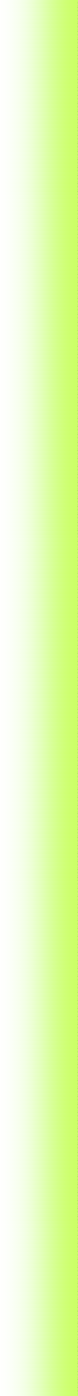 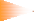 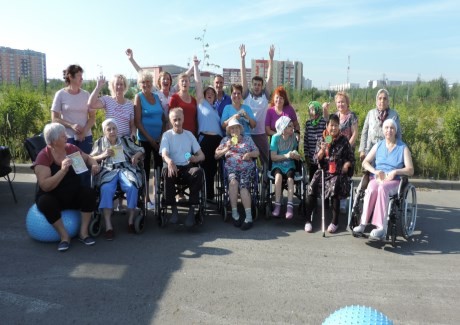 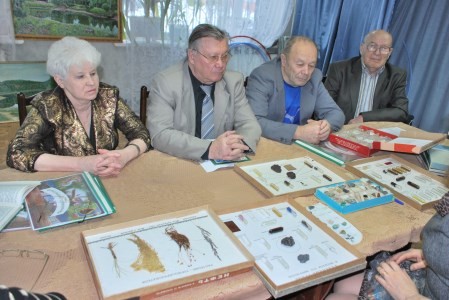 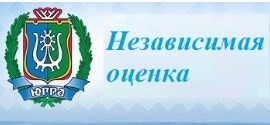 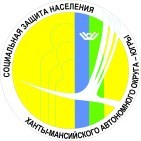 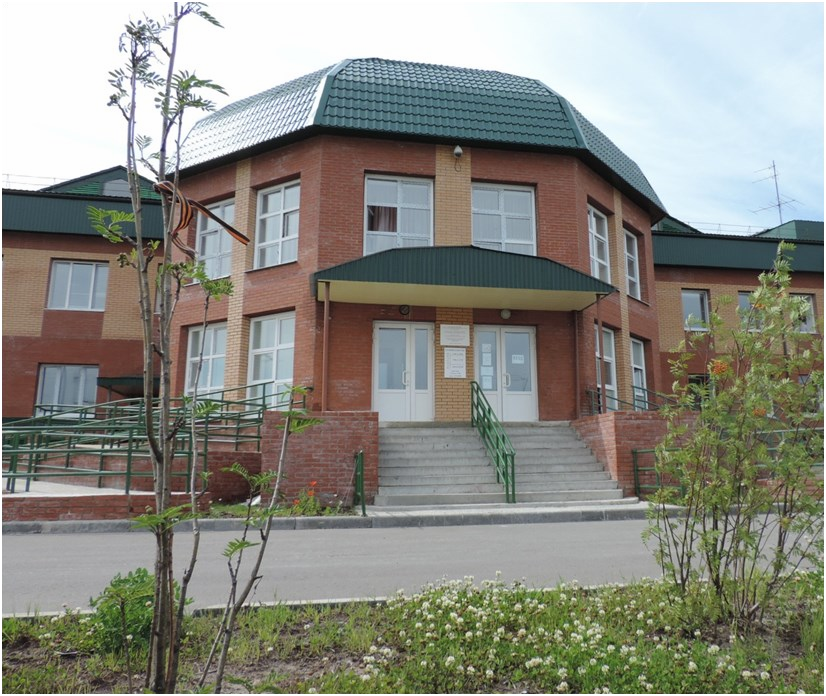 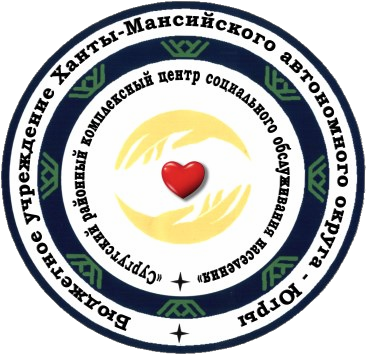 обслуживания населения»Адрес: г. Сургут, ул. Лермонтова д.3/1ДиректорБибалаева Умайра НасруллаевнаТел.: приемная: 8 (3462) 32-92-50Филиал в г.п. ФедоровскийАдрес: г.п. Федоровский, ул. Ленина, д. 24 Заведующий филиаломСидорова Марина АлександровнаТел/факс: 8(3462) 73 - 12 - 02Заведующийсоциально-реабилитационным отделениемКомарова Жанна Сайпудиновнател.: 8 (3462) 73 - 08 -19Специалист по социальной работе Джумандыкова Рашия Хожа—Магомедовна Инструкторы по трудуРоманенко Оксана Алексеевна Артаманова Оксана Анатольевна КульторганизаторСтупникова Альбина ДамировнаПсихологТитова Наталья ВладимировнаИнструктор по адаптивной физической культуреХанмурзаева Азиза Бегалиевна Специалист по реабилитации инвалидов Муратшина Гульназ УраловнаМедицинская сестра по массажу Елбалдыева Гульнара Дуйсембиевна Медицинская сестра по физиотерапии Нургалиева Гульнара ТабрисовнаИнформацию о работе учреждения Вы можете получить на сайте учрежденияsodeistvie86.ruв официальных группах в социальных сетях ok.ru/groupsodeystvie86vk.com/kcsonsodeystvieСоциальное обслуживание граждан Югры Официальная группа ВКонтактеvk.com/socuslugi.ugraСоциально-реабилитационное отделение для граждан пожилого возраста и инвалидов (сектор реабилита- ции инвалидов молодого возраста (3 места)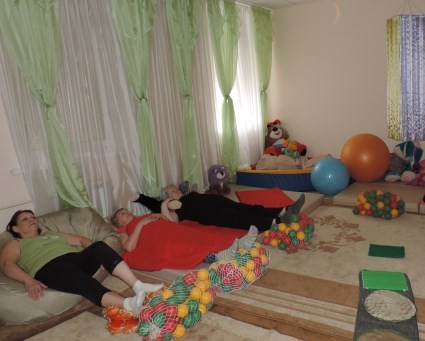 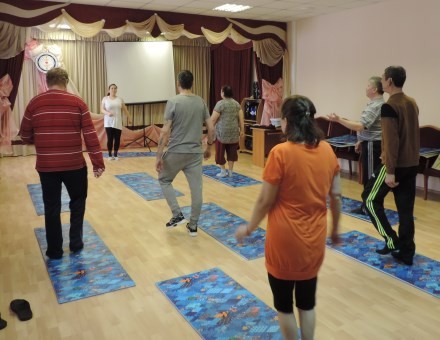 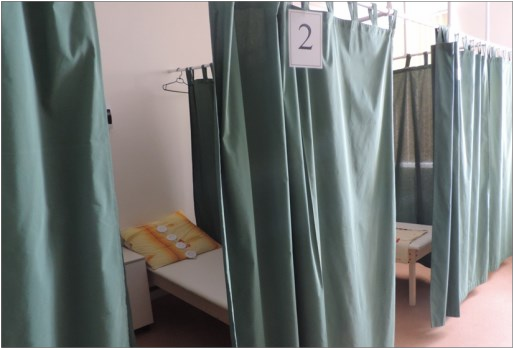 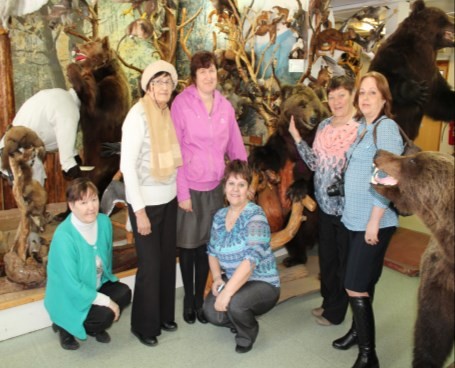 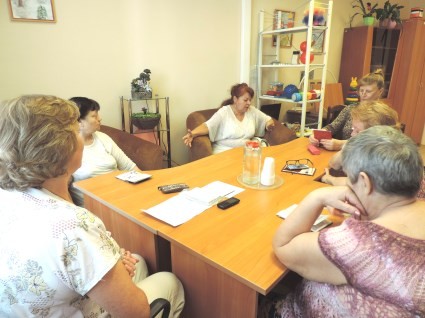 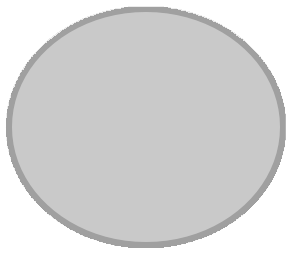 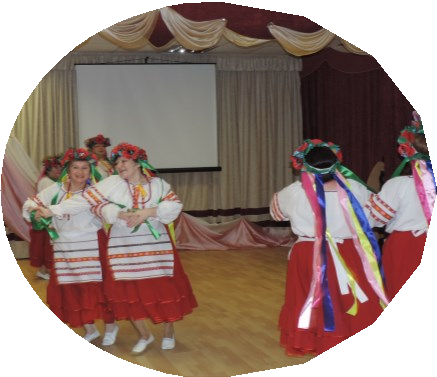 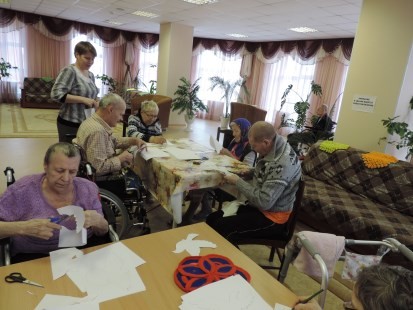 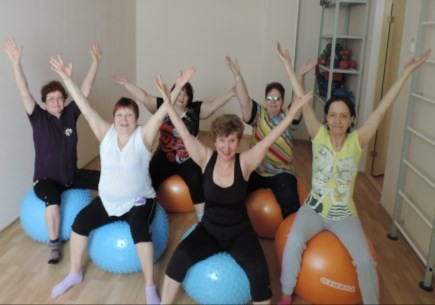 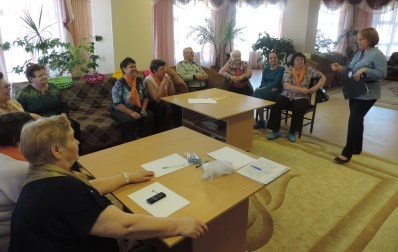  Социально-реабилитационное отделение для граждан	является полустационарным и обслуживает граждан признанных нуждающимися в социальном обслуживании при наличии обстоятельств, которые ухудшают или могут ухудшить условия их жизнедеятельности.Социально-реабилитационное	отделение оснащено современным реабилитационным оборудованием, оборудованием для проведения оздоровительных мероприятий, осуществления психологической	коррекции,		развития коммуникативных навыков получателей социальных услуг.Эффективность	комплекса	социально- реабилитационных и оздоровительных мероприятий достигает 90-95 %, что является показателем правильного подхода в выборе программ и методов направлений работы.В состав отделения входят: специалист по социальной работе, психолог, инструктор по адаптивной физической культуре и труду, культорганизатор и медицинский персонал .Отделение ведет работупо следующим направлениям:оздоровление граждан пожилого возраста и инвалидов по путевочной системе (14 дней);обучение граждан пожилого возраста по программе «Университет третьеговозраста»;социально-бытовая, социально-педагогическая, социально-медицинская, социально- психологическая, социально-трудовая реабилитация или абилитация инвалидов (старше 18 лет)реабилитация или абилитация инвалидов (18—35 лет) в секторе реабилитацииинвалидов молодого возраста (3 места). Программа «Мудрое долголетие» : кружки и клубы для Вас!«Литературная гости- ная» клуб любителейлитературы и поэзии«Беседушка»клуб общения ивзаимоподдержки«Марья-искусница»объединяет творческих людей, которые занимают-ся народным и декоративно-прикладным ис- кусствомГруппа здоровьязанятия с опытным инструкторомХореографическая сту-дия «Федоровчанка»Реализация творческих замыслов в движении Оздоровление граждан пожилого возраста и инвалидов по путевочной системеВ оздоровительный курс входят:Мероприятия по адаптивной физиче- ской культуре обще- укрепляющие меро- приятия, занятия натренажерах, скандинав- ская ходьба, лыжиСоциокультурные мероприятиябеседы, экскурсии; про- ведение праздничныхмероприятий, занятия в клубах по интересамОздоровительные мероприятияручной массаж, физиотерапияСоциально-психологические мероприятия Занятия в сенсорной комнате и по методу биологиче- ской обратной связи, беседы,	тренинги